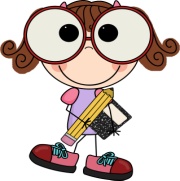 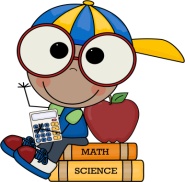 Ms. Misselhorn’s Messages July 13, 2015ImportantPhysical Education For Grades 1-5:Athletic shoes / sneakers are the only requirement for participation in Physical Education class! They are designed to provide support and safety that no other shoes can provide when children are running and jumping. Please help your child remember to wear their shoes or pack them in their book bag on their PE day. If there is a time your child will not be wearing sneakers (lost sneaker, outgrown sneakers) please send in a note or email to explain the situation. Since we do not change clothing for PE class it is also suggested that students wear comfortable clothing that they can move in easily. Pants that fall down or dresses with no shorts underneath tend to hinder the student's overall ability to participate fully in class.  From, Coach B.We had a fantastic first week of school!  The children are learning our classroom routines and procedures. Thanks for all the supplies and wish list items!!!  We really appreciate it!!! Students cannot play on the climbing equipment on our playgrounds while wearing sandals or open-toed shoes.  I would recommend leaving a pair of sneakers in your child’s backpack, if you can, so your child can change shoes if needed.  Thanks!Behavior SystemThis year, Harris Creek is using PBIS to promote positive behavior. Positive Behavior Interventions and Supports (PBIS) is a proactive approach to establishing the behavioral supports and social culture and needed for all students in a school to achieve social, emotional and academic success.We will not be using the color system in our class this year.  We will be using positive notes to praise children who are following the rules.  We will also communicate to parents if rules are not being followed.  We will discuss PBIS in more detail at Open House.  Reminders August 27th- Open HouseOur FocusReading – Retell stories using details.Writing – Review writing conventions.Math – Count to 120, starting at any number less than 120. In this range, read and write numerals and represent a number of objects with a written numeral.Social Studies – Safety procedures; Classroom and school rules; building classroom community.~~~~~~~~~~~~~~~~~~~~~~~~~~~~~~~~          Also, don’t forget your child’s snack everyday. We have snack at 10:15 am.  Try to make it healthy: granola bars, fruits, veggies, cheese sticks, crackers. No candy please!  HomeworkThis week, your child will have spelling homework.  We will gradually add reading and math homework next week and after track out.  All homework will be placed in your child’s Daily Folder on Monday.  All homework assignments are due on Friday.  This week, your child will have a “Spelling Calendar” in their folder along with this week’s spelling words.  Please read the instructions and have your child complete 4 of the tasks.  If there is writing required, have your child write in their HW Journal.  Please return HW on Friday.  Please let me know if you have any questions.  Lunch is at 12:40Brown envelopes will be sent home each Monday with other important information from the school, as well as your child’s work from the past week (it may not always have notes or stickers on it, but it is always reviewed and checked with verbal reinforcement and help as needed to correct before sending home).